 SEQUENCING ORDER FORMService Request:	Sequencing		Fragment Analysis	Real-Time Analysis		     (Check One)		DNA Sample InformationResults Information:	*all sequences will be sent electronically*Payment Information:	Credit Card*	     Cash	Cheque	Other      	*For a credit card payment, we will send you an invoice via e-mail for online payment.  Please ensure that your e-mail is printed clearly in the Contact information section of this form.For Office Use Only:Contact: Bill to:        same as contactName:      Billing Address:Address:      Phone:      Phone:      Fax:      Fax:      E-mail:      Email:      TemplateTemplateTemplateTemplateTemplatePrimer (if applicable)Primer (if applicable)No.NameConc.TypeSizeNameConc.1234567891011121314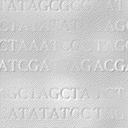 